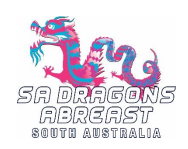 09 TRAVEL & ACCOMODATION POLICY SA Dragons Abreast Inc. (SADA) has a proud history of competing at local, intrastate, national and international regattas. The club supports members’ participation in competitions by providing information and planning for travel and accommodation. The Committee, or a designated person, will co-ordinate the arrangements. SADA encourages all members to be actively involved in fund raising for both the club and charities associated with breast cancer support. It is expected that members will contribute in some way towards these events particularly when they are planned to offset costs for club participation in competitions. Members are also encouraged to provide support through active membership on committees, sub- committees and working groups. Team and crew selection will be the responsibility of the Boat Captains in consultation with the Coaching Group in line with the Crew Selection Policy. Selection is based on paddling capability, commitment to training, fitness, balance of the boat, criteria for event category and paddler safety. The SADA Committee will determine whether, and to what level, club funds are used to subsidise costs associated with participating in regattas away from home. Committee decisions will be based on approved protocols, procedures and guidelines. Approved ProtocolsGeneralMembers who are not selected in an official capacity or race crew will not receive subsidies unless offered by the committee for accommodation for National and International regattas or travel other than bus transport from club accommodation to regatta course and return subject to seat availability, or other travel as designated by the Committee. Supporters, spouses, partners, family members or friends of members and members who are not selected in an official capacity or race crew will not be subsidized for accommodation costs. SADA will be responsible for payment of race fees for Intrastate, National and International regattas. Travel Members are encouraged to travel as a team, or at least in groups. Individuals who choose to make alternative travel arrangements must notify the Committee through the club secretary and group booking coordinator. Members are to notify Secretary or Boat Captain organising the event, of travel details as early as possible after booking. Individuals are responsible for personal travel costs and associated personal insurance for travel and accommodation. Travel for official team and selected crew members may be subsidized at the discretion of the Committee but subsidy is dependent on specific approved fund raising for that purpose. SADA members travelling as a group are required to wear club uniform.Transport of paddles and other personal equipment is the responsibility of individual team members. The club may coordinate and subsidize transport of paddles in the ‘coffin’. Bus travel from the club accommodation to and from the regatta course may be subsidized. AccommodationTeam members and supporters are encouraged to stay in accommodation arranged by the club and to participate in team activities during the regatta. Team accommodation will be coordinated by the Committee or a nominated member and be booked by the club. Individuals are responsible for accommodation costs and official team members and selected crews may be subsidized at the discretion of the Committee. Members and/or supporters requiring accommodation after the booking deadline are not guaranteed a bed with the club and may be required to seek alternative accommodation. All group accommodation bookings will be on a room share basis. Room allocation will be the responsibility of the nominated accommodation coordinator, in consultation with members. Individuals requiring sole occupancy will be responsible for the additional cost. Team members and supporters will be required to pay a deposit prior to confirmation of the club group booking. The Committee will circulate a schedule for subsequent accommodation payments. Team members and selected crews who choose not to stay at accommodation booked for the group, or if there are insufficient beds available with the club.may receive subsidy at discretion of the Committee may only be subsidized to the same level as team members using group booking if the cost is equal to or more than club accommodation International Regattas Travel, accommodation and other arrangements will be aligned with this policy. Additional requirements will be determined by the Committee in consultation with designated coordinators, team manager, boat captain and coach and communicated to members.Endorsed by SADA Committee16/03/2024Date these procedures apply from:16/03/2024Review date:16/03/2026